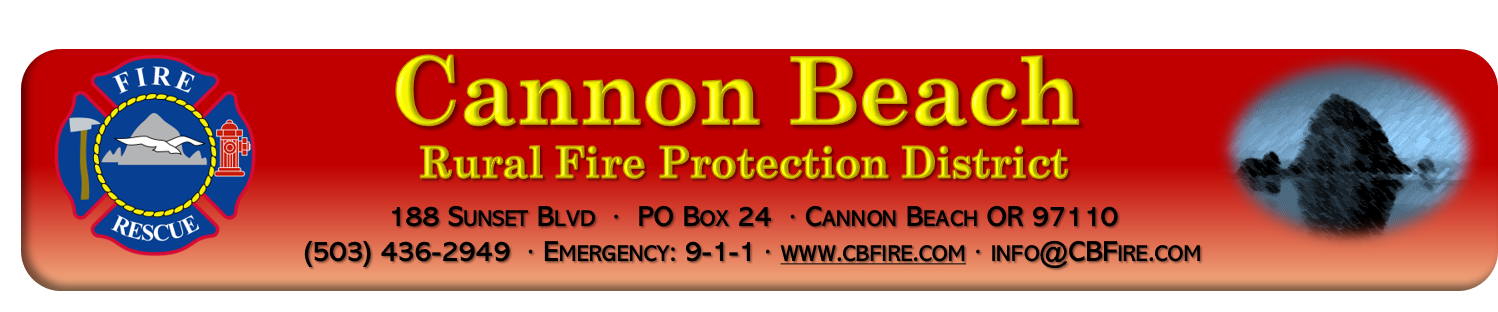 MEETING AGENDA August 7, 20231800hrs (6pm) Join in person or on zoom*Board may go into Executive Session per ORS 192.660 as needed*Call to OrderRoll call.Changes to AgendaPublic CommentApproval of July 26th Special Board Meeting Minutes Treasurer’s ReportBillsCorrespondenceMonthly review of board policiesCall responseCivil Service Commission Old BusinessDiscussion of November Levy RateApproval of Ballot TitleConsider Resolution 23-04 to put Levy on November BallotLevy FAQBanking discussionNew BusinessBoard communicationsReportsChief ReportDivision Chief reportBoard of DirectorsGood of the Order/Public CommentAdjourn---Next Board Meeting, September 14, 2023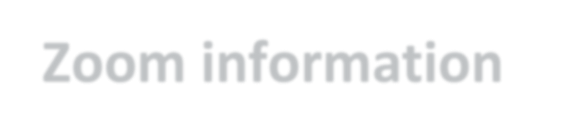 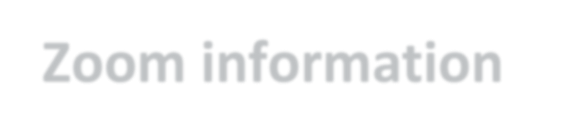 POSTED: 7/31/23